Pesterzsébet, 2018. december 23.Takaró Tamás, esperesMilyen krisztusra várunk Adventben a mennyből?Lectio: Jelenések 5; 1-9„És láték annak jobbkezében, aki a királyiszékben üle, egy könyvet, amely be volt írva belől és hátul, és le volt pecsételve hét pecséttel. És láték egy erős angyalt, aki nagy szóval kiálta: Ki volna méltó arra, hogy felnyissa a könyvet, és felbontsa annak pecséteit? És senki, sem mennyen, sem földön, sem föld alatt, nem tudta a könyvet felnyitni, sem ránézni.Én azért igen sírok vala, hogy senki nem találtaték méltónak a könyv felnyitására és elolvasására, a ránézésre sem: És egy a Vének közül monda nékem: Ne sírj: ímé győzött a Júda nemzetségéből való oroszlán, Dávid gyökere, hogy felnyissa a könyvet és felbontsa annak hét pecsétét.És láték a királyiszék és a négy lelkes állat között és a Vének között egy Bárányt állani, mint egy megölöttet, hét szarva és hét szeme vala, ami az Istennek hét Lelke, amely elküldetett az egész földre. És eljöve és elvevé a könyvet a királyiszékben ülőnek jobbkezéből. És mikor elvevé a könyvet, a négy lelkes állat és a huszonnégy Vén leborula a Bárány előtt, mindeniknél hárfák és aranypoharak lévén, jóillatokkal tele, amik a szentek imádságai.És éneklének új éneket, mondván: Méltó vagy, hogy elvedd a könyvet és megnyisd annak pecséteit: mert megölettél, és megváltottál minket Istennek a te véred által, minden ágazatból és nyelvből és népből és nemzetből.”Alapige: Jelenések 5; 8-9 „És mikor (a Bárány) elvevé a könyvet, a négy lelkes állat és a huszonnégy Vén leborula a Bárány előtt, mindeniknél hárfák és aranypoharak lévén, jóillatokkal tele, amik a szentek imádságai.És éneklének új éneket, mondván: Méltó vagy, hogy elvedd a könyvet és megnyisd annak pecséteit: mert megölettél, és megváltottál minket Istennek a te véred által, minden ágazatból és nyelvből és népből és nemzetből.”Kedves Testvérek! Különös kép tárul elénk a most olvasott igében. Ugyanis a mennyei trónterembe visz bennünket ez a felolvasott néhány igevers. Látunk ott egy hét pecséttel lepecsételt, titokzatos könyvet, egy oroszlánt - erről az oroszlánról kiderül az, hogy ő bárány is - és látunk mennyei seregeket, akik ez előtt a trón előtt énekelnek és dicsőítik azt, aki a királyi trónban benne ül. Rendkívüli a látvány, de segít megérteni számunkra, hogy adventben kire várunk. Adja Isten, hogy sikerüljön meghallanunk és megértenünk, hogy miközben könnyen kiszalad a szánkon, hogy adventben vagyunk, a második adventre várunk, Jézus visszajövetelére várunk, kire is várunk igazán. Ez a rendkívüli mennyei kép segít nekünk megérteni, hogy kire várunk mi adventben, keresztyén emberek. Az egész mennyei látomás középpontjában az van, aki a királyi székben ül. Őróla azt mondja itt és máshol is Isten igéje, hogy ő a történelem ura. Kezében pedig egy könyv van. Az is kiderül a híradásból, hogy ebben a könyvben benne van a megteremtett egész világ sorsa, minden benne van, úgy, ahogy a király, aki a királyi székben ül, eltervezte. Minden benne van. Nyugodtan mondhatjuk, hogy kozmikus program van ebben a könyvben. Ez a könyv létezik, testvérek. Ez nem a fantázia könyve, nem a Jelenések könyvét megíró János álma, ez a könyv létezik. Benne van a világtörténelem, benne van az egyháztörténelem, és benne van az üdvösség története, az üdvtörténelem egyaránt. Azt olvassuk, hogy ebben a könyvben minden meg van írva. És ez azt jelenti, hogy Istennek terve van ezzel az egész világgal, mindennel. Semmi nem maradt kívül Isten akaratán. Nincs a világmindenségben semmi, ami azon kívül lenne. Terve van a világmindenséggel. Ez azt jelenti, hogy terve van minden emberrel is. Terve van veletek és terve van velem is Istennek. Egy pár hónappal ezelőtt egy nagy villányi borásszal beszélgettem. És azt mondta nekem: Tudod Tamás, nem tudom, hogy van ez, de biztos vagyok benne, hogy Istennek még terve van velem. Egyáltalán nem egy komoly hívő ember, ha szabad ilyet mondani, de valamit már ért. És tartozom neki azzal, megígértem, hogy egy levélben megírom, hogy értsd meg, értsétek meg mindnyájan, Istennek nem csak a világmindenséggel, nem csak a történelem sorsával, hanem minden egyes emberrel kész terve van. Mindannyiónkkal. Ez a terv, miután készen van, azt jelenti, hogy minden előbb készen van ott, mint megtörténik itt. Mert a könyv le van zárva. Hét pecséttel. Ez a római jogban egy fogalom. Egy-egy szerződést azzal erősítettek meg, hogy hét tanú rátette a szerződésre a pecsétjét. Innen van a hétpecsétes titok fogalma. De arra hívnám fel a figyelmeteket, hogy minden ebben a könyvben meg van írva, le van zárva, le van pecsételve. És ez azt jelenti, hogy minden ember élete sorsa már előre le van írva. Életünk egyik vagy talán legnagyobb kérdése, hogy valaha szembesülünk-e ezzel és odamegyünk-e ahhoz, akiről kiderül majd, hogy egyedül van hatalma, hogy napvilágra hozza Isten tervét. Így többek közt a velünk való tervét is. Érdekel téged, testvér? Ha valakit érdekel igazán, hogy mi Isten terve velem, ahhoz kell mennie, akinek a titkok könyvét egyedül van hatalma felnyitni. Mert ezt olvassuk, hogy bár ez a könyv tartalmazza egyedül hitelesen Isten programját és Isten végakaratát, de lezárva titokban marad, mindaddig amíg valaki el nem jön, hogy felnyissa. Hogy valaki méltó lesz-e arra, hogy felnyissa, feltörje a pecséteket, felnyissa a könyvet, és a történelem urának akaratát, a sorsot, az üdvtörténet menetét meg nem valósítja. Nem az volt a kérdés a mennyben, hogy ki szeretné felnyitni ezt a könyvet, vagy ki akarja, hanem így szól: „Ki méltó rá, hogy felnyissa ezt a könyvet?” Hogy feltörje a pecséteket, és Isten tervét megvalósítsa ebben a világban. Ki méltó rá? Testvérek, a történelem során sokan gondolták magukat Istennek, és annak, hogy ők méltók rá. Sok önjelölt volt, világmegváltó volt. Sok olyan ember volt, aki úgy gondolta, őrajta múlik a történelem, mint egy istenen. És úgy is viselkedett. Ilyenkor mindig az történt, hogy egy ember a saját akaratát azonosította mindenki akaratával és bármi áron megpróbálta végre is hajtani. De a mennyben nem így szól a kérdés, hogy ki szeretné végrehajtani, hanem ki méltó rá, hogy végrehajthatja. Domiciánusz volt akkor a császár, amikor megíratott ez a levél. Ő az első olyan római császár, aki Istennek tartotta magát és tartatta magát. Ha kibocsátott egy levelet, így kezdte: „Az Úr, a mi istenünk parancsolja nektek.” Én vagyok az Isten. Efézusban egy templomot építtetett magának, mint ahogy Istennek építenek az emberek templomot. Magának építette. A templom előtt kifeszített egy hatalmas képet. És aki ebbe a templomba be akart lépni, annak előtte ott le kellett térdelnie, és füstölő áldozatot bemutatnia egy Istennek. Ez volt Domiciánusz császár. Testvérek, sokan vélekedtek és vélekednek úgy, mintha Istenek lennének. „De ki méltó rá, hogy felnyissa a könyvet?” A mennyei híradás akkor ezt mondja: „De senki nem volt rá méltó. Sem az égben, sem a földön, sem a föld alatt. Senki nem volt méltó rá, hogy feltörje a pecséteket és felnyissa a könyvet.” A kérdés elhangzik, és a világmindenség néma. Ki méltó rá? És kiderül, hogy sehol nem találnak senkit, aki méltó lenne rá. Egyetlen teremtmény sem volt méltó Isten világtervét felnyitni és végrehajtani. Hozzáteszi kétszer is az ige: de még csak ránézni sem. Amikor János hallja, hogy a világmindenség csendben van a kérdésre, hogy ki méltó rá, az a János, aki ezt a levelet, a mennyei látomást megírta, sírva fakadt. Vajon miért sírt? Azért, mert ha az ember nem ismeri meg Isten üdvakaratának az útját, nem ismeri meg a történelem urát, az élő Istent, akkor minden kilátástalan és értelmetlen az életben. Akkor rászakad az emberre, hogy minden hiábavalóság az életem. És hiába nyugtatjuk akkor a szívünket, a lelkünket, hogy házat építettem, gyereket neveltem, unokát simogattam, mégis azt fogja a lelkünk keserűen, minden önmagunk számára elmondott magyarázat ellenére is mondani, hogy nem volt értelme. Minden-minden sötétben maradt. Minek éltem? És már semmire nem is várok, csak hogy jöjjön a halál. Aztán nem tudom, mi lesz. János azért sír, mert ha nem nyitja fel valaki ezt a különös, csodálatos, rendkívüli könyvet, akkor úttalanok maradnak az emberek, sötétségben marad a történelem, és egyre sötétül majd a világ. És minden elveszíti az értelmét és a célját. Nem volt senki méltó rá! Pedig a történelem arról szól, hogy az emberiség vár valakit. Mindig várt valakit az emberiség, aki majd méltó lesz. Méltó lesz helyreállítani Isten és ember megromlott kapcsolatát. Aki méltó lesz majd a történelmet jó irányba vinni. Mindig várt és mindig csalódott. Mert soha, senki nem volt méltó rá, hogy felnyissa ezt a könyvet, Isten történelmi akaratát, végakaratát és az üdvösség történetének könyvét. Akkor egy vigasztaló szó felhangzott a nagy csendben. Ez a vigasztaló szó Krisztus Jézusról szólt és elmondta, hogy ki ez a Jézus és miért ő méltó egyedül arra, hogy felnyissa ezt a könyvet és végrehajtsa Isten akaratát. Három dolgot mond. Azért ő, egyedül ő méltó rá, mert ő győzött, mint megöletett Bárány győzött, és megváltott vérével mindenkit a kárhozatból az üdvösségre. Ne sírj, mondja az égi küldött, vigasztalja a látomást látó János apostolt ez a vén, mert van megoldás. Győzött valaki. És győzelmével megszerezte a lehetőségét annak, egyedül ő, hogy felnyissa ezt a könyvet és végrehajtsa Isten akaratát. Van megoldás. Azt jelenti ez, hogy nem marad a világ értelmetlenségben és céltalanságban. És nem marad a világ növekvő, belső szellemi sötétségben. Ez a Bárány kezébe veszi a világ sorsát. Felnyitja a könyvet. És megvalósítja Isten üdvtervét. Olyan megrendítő! Miközben sír János, miközben kétségbeesve beszélnek ott a vének, miközben néma az egész a mindenség, a kérdésre, hogy ki méltó. Előjön a Bárány és a legtermészetesebb módon odalép, és a trónon ülő király kezéből kiveszi a könyvet, mert egyedül ő volt méltó rá. Egyedül ő tudja végrehajtani. Ő az Isten Báránya. Keresztelő János mondja ezt ki róla, amikor megkeresztelkedik: „Íme az Isten Báránya, aki elveszi a világ bűneit.” A Bárány. És láttam egy Bárányt, mint egy megölettet. Az jelenti, hogy Jézust mindenki úgy fogja látni a mennyben, hogy látni fogja a megölettetésének a jegyeit rajta. És mégis él. Mert győzött. Olyan különös dolog ez, hogy hivatkozik az ige a Júda oroszlánjára, mert van majd egy testi vonal, amelyen Jézus Krisztus jön. És utána ugyanerre kijelenti, megjelenik ott látható módon is egy megöletett Bárány, aki él. És a kettő ugyanaz. Ez meg a lelki vonal. A Júda oroszlánja és a megöletett Bárány egy és ugyanaz. Nem különös? Ugyanez történik karácsonykor. Megszületik egy istállóban, sötétben, nyomorban és megmozdul a világ, hogy elé térdeljen. Eljön közénk, bevonul Jeruzsálembe szamárháton, keresztre feszítik és harmadnap feltámad. Van egy történelmi, fizikai, testi vonal, mert emberré kell lennie, és közben mindvégig ő az Isten Báránya. A lelki vonal győz. Testvérek! A Bárány a megdicsőült Krisztus bibliai szimbóluma. Jézus bibliai szimbóluma a Bárány, aki megöletett. Így lett méltó mindenre. Így lett méltó, hogy átvegye a könyvet. Éppen a halálával lett méltó, hogy felbontsa annak minden pecsétjét. És így lett méltó arra egyedül, hogy az Istennél közbenjárjon minden emberért. Egyedül Ő. Így lett méltó arra, hogy utat készítsen mindenkinek az élő Istenhez. Mert nincs út az embertől Isten szívéig. Csak az az egy út, amit a Bárány járt végig, és amely a keresztre vitte őt. Méltó, mert vérével megtisztított, megszabadított. Méltó, mert új életet adott. Jézus átvette a könyvet, hogy felnyissa annak pecsétjeit. És akkor a következőt olvassuk: „És akkor a mennyei lények, leborultak a Bárány előtt, kezükben arany kelyhek voltak jó illatokkal és a szentek (vagyis Isten hívő népe) imádságaival.” Drága testvérek! Tudjátok mit jelent ez? Azt jelenti, hogy a hívő ember imádságait a mennyben aranykehelyben jó illattal odateszik az Isten asztalára. Bármilyen kis egyszerű, buta, bármilyen kis súlytalannak gondolt imádsága Isten népének mind számon van tartva Isten előtt arany kelyhekben. Soha ne hagyd abba az imádkozást! Soha! Nincs egyetlen olyan ima Isten népe gyermekeinek elmondott imádságaiból, amelyek ne kerülnének Isten trónusához! Hát nem csodálatos? Ne hagyd abba! Ne mondj le! Ne add fel! Mind Isten elé kerül. Imádkozz rendületlenül! Egy sem veszett el a hívő nép imáiból és soha nem fog elveszni egy sem, bárhogy alakul, bármi alakul, egy dologban bízhatsz, minden imája Isten gyermekeinek ott van Isten trónusa előtt. Megvan minden imád. És minden imádra Isten felel. De csodálatos ez a mennyei híradás! Azért a Bárányért, aki egyedül méltó, Isten népe minden imádsága arany kelyhekben ott van az Isten előtt semmi mást el ne higgy! Ez a híradás igaz. Nem mondtál el hiába egyetlen imát sem! Csak abba ne hagyd! Fel ne add! Ne legyints csendben, és mondd magadban: Nincs értelme! Mert van, maga Isten üzeni. A hívő nép, a szentek imádságai arany kelyhekben mind-mind kivétel nélkül ott vannak a kegyelmes Isten oltárán. Mindet számon tartja és mindegyikre válaszol.Két advent van. Az egyik a történelmi advent, amikor az idők teljességében a várva-várt és megígért messiás, az Isten fia testben eljött. Akkor teljesedett be, karácsony éjszakáján. Ez az első advent. Azóta a második adventig, jön az igében, az igehirdetésben, a sakramentumokban, hogy szívünkben lakozást vegyen, hogy velünk közösséget teremtsen, hogy beteljesítse szívünk adventjét. És majd a végső adventben, amiről a Jelenések könyve is beszél azért jön Jézus, hogy ítéljen élőket és halottakat egyaránt. Úgy jön vissza, hogy egyedül ő ismeri Isten akaratát, de úgy jön vissza, hogy biztosak lehetünk benne, hogy amit karácsonykor elmondtak az angyalok. Jön Krisztus Isten jó akaratával és mert elvégeztetett, mindent elvégzett ez a Jézus a Golgotán, tökéletesen helyünkre állt, ezért reménységgel mondjuk mi is a Jelenések könyve záró imádságát: „Bizony, jövel uram, Jézus!” és „Nem hiába várod, betér hozzád és megáld.” Boldog záró adventet és boldog karácsonyt kívánok mindenkinek! Ámen!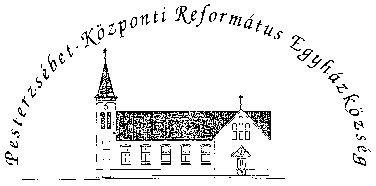 Pesterzsébet-Központi Református Egyházközség1204 Budapest, Ady E. u. 81.Tel/Fax: 283-0029www.pkre.hu   1893-2018